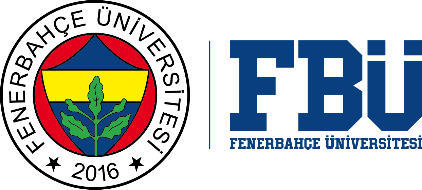 FENERBAHÇE UNIVERSITY GRADUATE SCHOOLINDIVIDUAL THESIS DEFENSE JURY MEMBER REPORT…../…../20….Note: The personel report is sent to the Graduate School Directorate with the Thesis Defense Report after the thesis defense exam.Student InformationName Surname:Number:Name of DepartmentName of Program:Thesis Advisor:(Title, Name Surname)Thesis Topic:Presentation,Integrity and Formal Evaluation                                                                                                          Yes         No       CorrectionAre the title and content of the thesis compatible with each other?Are the theoretical foundations of the thesis sufficient?                                                                              Is the literature review sufficient? Has attention been paid to the narrative in a structural and logicalcontinuity in the thesis?Is the chapter structure of the thesis sufficient and appropriate to thesubject?                                                           Have the purpose,scope, assumptions and limitations of the thesisbeen explained?Do the thesis abstracts (Turkish and English) cover the essence of the thesis?                                                        Are Turkish grammar principles and rules taken care of?                                                                  Is it appropriate to use Turkish equivalents of foreign concepts? Have the findings presented in the thesis been sufficiently discussed? Are the findings summarized in the result section?Table, figure etc. do the images reflects the findings in the thesis? Have the rules of citing references and references been taken care of? (In case of existence) Has the research problem been identified?Have the hypothesis(s)/research question been defined?Are the data on which the research is based sufficient?Is the inquiry about the research compatible with the theoretical framework? Is the method and application sufficient in the research? Contribution of the Thesis: Is the candidate able to do scientific research, acquire knowledge, evaluate, analyze and interpret with the thesis study?                       Yes                   No     Comments to be added: Method,findings,originality,etc. You can write down the issues related to the corrections that you deem important, with their justifications. If necessary, “Correction” suggested topics can be written in this field. (Use additional pages if necessary.)The thesis examined by me, in accordance with the relevant provisions of Fenerbahçe University Graduate Education and Training Regulations:                                                      Approval                                                       Rejection                                                       CorrectionMember of JuryTitle anad Name Surname:Graduate School:E-mail:Telephone Number:Date:Signature: